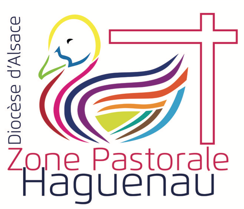 Ohlungen, le 1er Mars 2022Chers prêtres, chers coopérateursChers membres d’une EAP,Chers membres de la Zone Pastorale de HaguenauLa vitalité de nos communautés est en partie conditionnée par notre vitalité à nous. Se nourrir spirituellement et fraternellement est essentiel pour garder de l’énergie dans nos missions et rester ouvert à l’Esprit-Saint. Pour cela, nous vous invitons à :Une journée de récollectionLe samedi 30 avril de 9h à 16hAu Couvent des Sœurs du Très Saint Sauveur à OBERBRONN(2 rue principale 67110 OBERBRONN)	Le thème portera sur l’esprit missionnaire qui découle de notre vie de baptisé et qui peut nous vivifier dans notre vie de foi et de paroisse. Le Chanoine Patrick KOEHLER animera cette journée.Cette journée occasionne des frais. Pour la location de salle, le déjeuner et une pause-café, le prix de la journée reviendra à 23€ par personne. Afin de permettre une bonne organisation de cette journée, je vous invite à me retourner votre inscription le plus rapidement possible, soit par mail, soit par courrier.D’avance nous vous remercions de votre engagement et nous nous réjouissons d’avoir l’occasion de vivre cette journée avec vous. Nous vous souhaitons un bel été.Recevez nos salutations fraternelles.Marc Kalinowski (doyen de zone) et Jean Thomas (Animateur de Zone)Talon réponse à rendre au plus tard le 1 Avril 2022 à Jean ThomasJe soussigné ____________________________________________Membre de l’EAP, de la Zone Pastorale de : ___________________________________Participerai à la journée de récollection du samedi 30 Avril 2022 à Oberbronn. Vous pouvez nous régler votre participation de 23 € sur place, ou nous faire parvenir un chèque à l’ordre de Zone Pastorale de Haguenau.